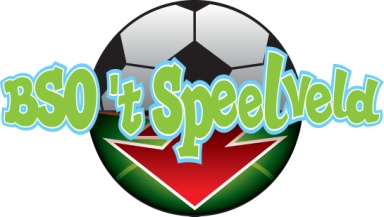 BSO ’t SpeelveldActiviteitenprogramma week 19 t/m 30 2022Week 19: 9 t/m 13 meiDarttoernooiAlle kinderen vanaf groep 5 mogen de strijd tegen elkaar aan gaan om de meeste punten bij elkaar te gooien tijdens een dart spelletje. 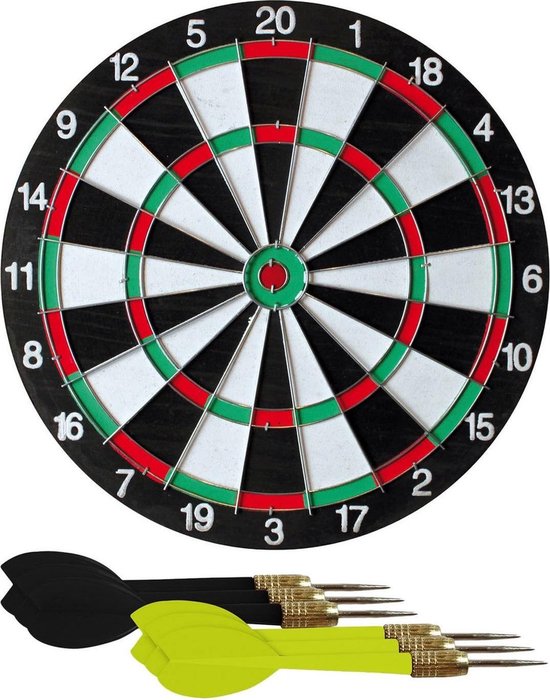 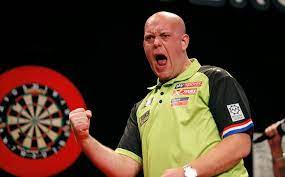 Week 20: 16 t/m 20 mei SchoonheidssalonWe gaan onze nagels lakken, gezichten reinigen en een gezichtsmasker op doen. Kunnen we bij elkaar ook mooie kapsels maken?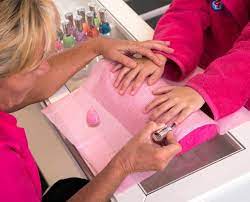 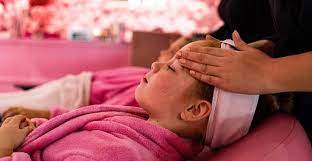 Week 21: 23 t/m 27 meiTikToks makenDeze week gaan we verschillende TikToks opnemen.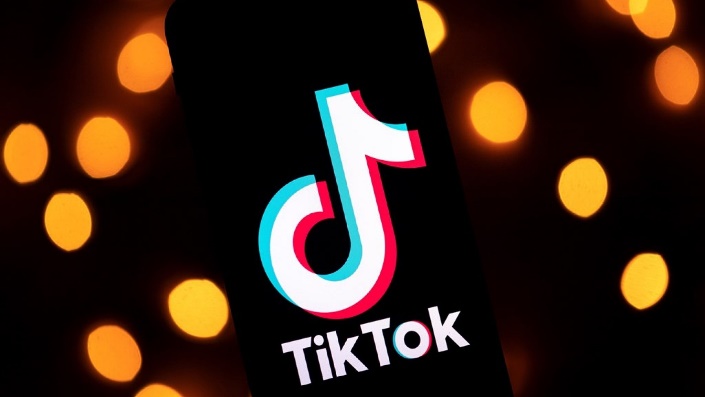 Week 22: 30 mei t/m 3 juni  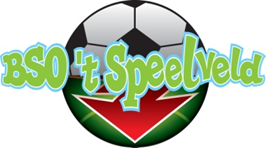 Voetbal spellenWe gaan penaltyschieten, latje trap en 4 tegen 4 spelen..Weet jij nog een leuk voetbalspel?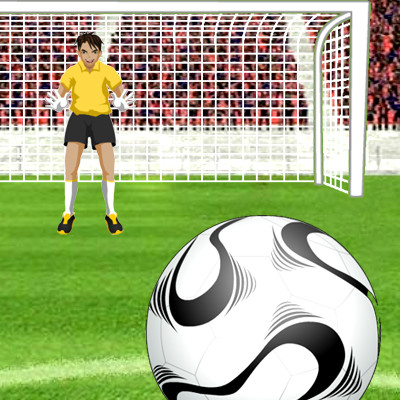 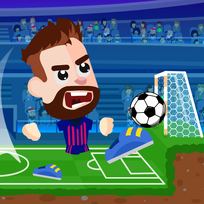 Week 23: 6 t/m 10 juni Cartoon tekeningen (met Doris)Vandaag aan we samen met Doris filmpjes bekijken op Youtube en proberen deze tekeningen zelf na te tekenen met hulp en tips van Doris!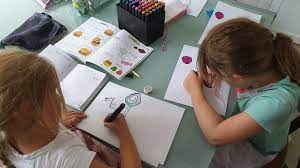 Week 24: 13 t/m 17 juniSchminkenWe gaan jullie schminken! (mits het niet te warm is buiten)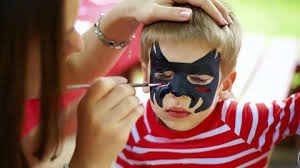 Week 25: 20 t/m 24 juni Lego middag!Wie maakt het mooiste lego kunstwerk? Natuurlijk mag je ook de Duplo of Kapla kiezen!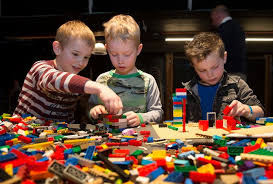 Week 26: 27  juni t/m 1 juli Nationale modderdag!! (waterdag)Op 29 juni is het nationale modderdag. Deze week gaan wij heerlijk met water spelen!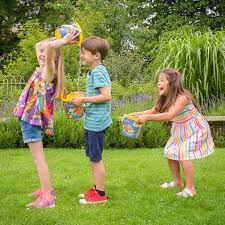 Week 27: 4 juli t/m 8 juli Blote voeten padKun jij met een blinddoek op raden wat er onder je voeten ligt? 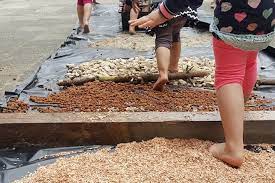 Week 28: 11 juli t/m 15 juliVies en lekkertje met z’n alle!We spelen leuke buitenspelletjes en hopen op lekker weer zodat we weer lekker met water kunnen spelen!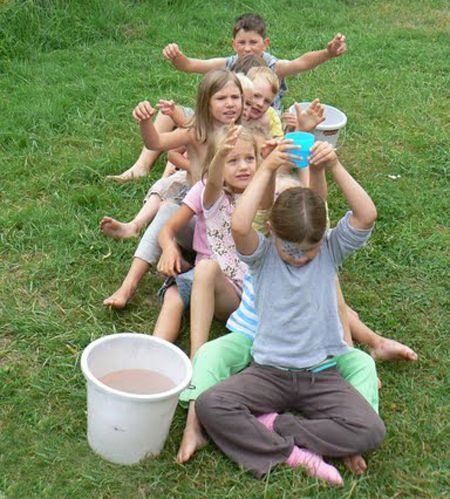 Week 29: 18 t/m 22 juliZomertaart makenDe laatste week voor de zomervakantie is aangebroken en dat moet natuurlijk gevierd worden met een lekker taartje!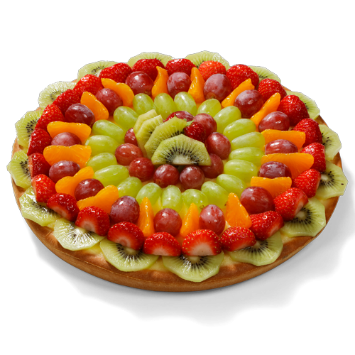 Week 30: 25 t/m 29 Juli VAKANTIEEE!We zien jullie snel weer! Geniet van jullie vakantie!